Ai Responsabili parrocchiali del Settore Giovani								Ai Presidenti parrocchiali								Agli Assistenti parrocchialiA tutti i giovanissimiOggetto: Campo scuola estivo Giovanissimi 2017Carissimi,dopo un anno intenso e ricco di fede che ci ha visti protagonisti nel cammino assembleare per la scelta del nuovo consiglio diocesano e dei nuovi consigli parrocchiali, oltre che nei festeggiamenti per i 150 anni della nostra AC, siamo pronti ad intraprendere insieme a voi un triennio di corresponsabilità. 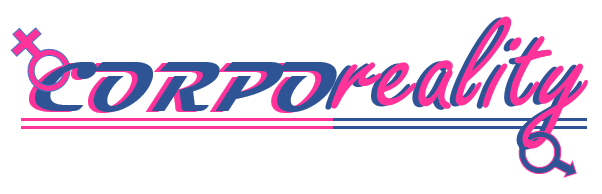 è il titolo della nuova esperienza estiva che ci prepariamo a vivere insieme. Per amore siamo stati creati, nell’amore viviamo e dall’amore, ricevuto e donato, siamo portati a fare le nostre scelte. La cura dell’affettività è allora la custodia di una dimensione fondamentale della persona, fragile e preziosa in ogni momento del cammino umano di ciascuno. Vogliamo aiutare i giovanissimi a conoscere meglio questo ingrediente indispensabile della vita, perché possano mettersi in gioco nelle relazioni provocati dal desiderio di puntare in alto e vivere in pienezza, senza accontentarsi dei modelli “usa e getta” che la società di oggi propone. I nostri giovanissimi non possono perdersi il nuovo Campo Scuola Diocesano che si terrà a Poggioreale – Dal 2 al 5 Agosto 2017 presso “Agriturismo Quatalì”Invitando le equipe parrocchiali a sensibilizzare le adesioni al campo non ci resta che augurarvi buon cammino e affidarci alle vostre preghiere. Vi aspettiamo, non potete mancare!!!     L’ASSISTENTE					    	      L’EQUIPE GIOVANI  Don Antonio Chimenti		NOTE TECNICHELa quota comprensiva di vitto e alloggio è di 120 € per ciascun giovanissimo. Il campo è per i giovanissimi dai 15 ai 18 anni. “I giovanissimi di passaggio”, quindi i diciottenni, potranno scegliere di partecipare al campo giovanissimi se durante l'anno hanno frequentato il gruppo giovanissimi.Le prenotazioni devono pervenire entro e non oltre il 10 Luglio 2017 e per ciascun partecipante dovrà pervenire l’acconto di € 50,00 ai responsabili diocesani. Non vi è limite al numero dei partecipanti, quindi ogni parrocchia potrà coinvolgere quanti più giovanissimi può. (fino ad esaurimento posti)Ricordiamo di portare: asciugamani, kit per l’igiene personale; Bibbia e strumento musicale.In caso di particolari allergie o di celiachia dei partecipanti è bene avvisare in tempo l’équipe diocesana.Gli arrivi di giorno 2 Agosto a Poggioreale sono previsti alle ore 9,00 e le conclusioni nel pomeriggio di giorno 5 Agosto alle ore 18,00Per ulteriori informazioni e per le prenotazioni potete rivolgervi a:Gaspare Centineo         Tel: 3403678347  -  gasparecentineo@gmail.comMartina Cintorino        Tel: 3394605174  -  martcint96@gmail.com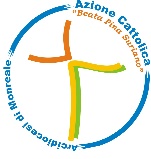 Azione Cattolica Arcidiocesi di Monreale Equipe Giovani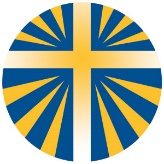 